John A. Crookshank Elementary School School Advisory CouncilFebruary 28, 20184:00-5:00 pmAgenda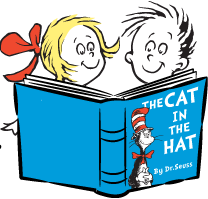 Welcome and IntroductionsReview of January’s MinutesTreasurer’s ReportPrincipal’s AgendaTitle 1New BusinessOther Business Vote on SAC SurveyNext SAC Meeting Date -March 28